令和4年2月吉日維持会員　各位一般社団法人 軽金属学会 総務委員会委員長　穴見　敏也軽金属学会HPのライトメタルリクルートサイトへの掲載のご案内維持会員の皆様には、日頃より当学会の活動に際しまして、深いご理解と温かいご支援を賜り、心より厚くお礼申し上げます。当学会では将来の軽金属を担う人材の育成を活動の大きな柱の一つとして、学生も含めた若手研究者への研究奨励・表彰事業（論文新人賞、軽金属希望の星賞、春秋講演大会での優秀ポスター発表賞、等々）や軽金属材料の組織、性質、利用技術を教える学術講演事業（軽金属基礎技術講座、各種セミナー、等々）、を行っていますが、5年前より、学生への就職支援を目的とし、当学会のHPにリクルートサイト「ライトメタルリクルート」を開設し、昨年度は27社に掲載いただきました。大学、高専で軽金属材料を研究している学生のために当学会の維持会員企業のリクルート情報を提供するもので、維持会員企業にとりましては研究職、技術職志望の即戦力となる人材の確保にお役立ていただけるものと思います。本年もさらに多くのリクルート情報掲載維持会員を募集いたしますので、申し込みをよろしくお願いいたします。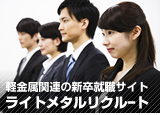 ・ライトメタルリクルートサイト概要①トップページにリクルートサイトのアイコンを表示　　　https://www.jilm.or.jp/②リクルートサイト画面（http://recruit.jilm.or.jp/）を表示。維持会員バナー表示順はアクセス毎にランダムに変化③各維持会員バナーから各維持会員の就職サイトに移動・掲載費用：無料・掲載開始：３月初旬を予定　④インターンシップ募集情報のアイコンを表示　⑤WEB面接のポイントのアイコンを表示掲載を希望される維持会員は、2月18日までにご担当者連絡先、会社バナー、就職サイトURL等を事務局までご連絡下さい。バナーサイズは縦横180ピクセル以上でご提出ください。軽金属学会HPのライトメタルリクルートページに申込書が掲載されています。https://www.jilm.or.jp/page-application05事務局連絡先：石川和徳、木村明子 jilm1951@jilm.or.jpTel（03）3538-0232　Fax（03）3538-0226リクルートサイト掲載申込会社バナー（JPGファイル、GIFファイル等）をメール送付ください。ライトメタルリクルートサイト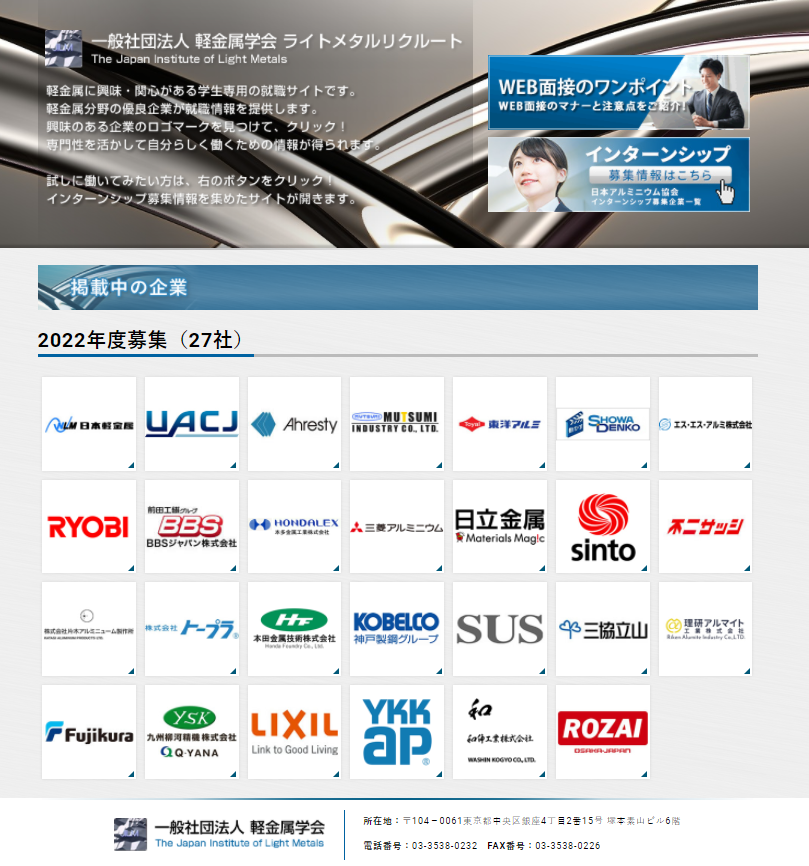 会社名・ご担当者名ご連絡先メールアドレス就職サイトURL